SOFTWARE AND APP DESIGN 11.0202.00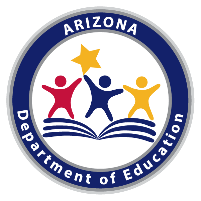 TECHNICAL STANDARDSA Standards Validation Committee of industry representatives and educators reviewed and updated these standards on December 11, 2017. Completion of the program prepares students to meet the requirements of one or more industry certification: Cybersecurity Fundamentals Certificate, Oracle Certified Associate, Java SE 8 Programmer, Certified Internet Web (CIW) - JavaScript Specialist, CompTIA A+, CompTIA IT Fundamentals, CSX Cybersecurity Fundamentals Certificate, and Microsoft Technology Associate (MTA). The Arizona Career and Technical Education Quality Commission, the validating entity for the Arizona Skills Standards Assessment System, endorsed these standards on January 25, 2018.Note: Arizona’s Professional Skills are taught as an integral part of the Software and App Design program.SOFTWARE AND APP DESIGN 11.0202.00TECHNICAL STANDARDSA Standards Validation Committee of industry representatives and educators reviewed and updated these standards on December 11, 2017. Completion of the program prepares students to meet the requirements of one or more industry certification: Cybersecurity Fundamentals Certificate, Oracle Certified Associate, Java SE 8 Programmer, Certified Internet Web (CIW) - JavaScript Specialist, CompTIA A+, CompTIA IT Fundamentals, CSX Cybersecurity Fundamentals Certificate, and Microsoft Technology Associate (MTA). The Arizona Career and Technical Education Quality Commission, the validating entity for the Arizona Skills Standards Assessment System, endorsed these standards on January 25, 2018.Note: Arizona’s Professional Skills are taught as an integral part of the Software and App Design program.The Technical Skills Assessment for Software and App Design is available SY2020-2021.The Technical Skills Assessment for Software and App Design is available SY2020-2021.STANDARD 1.0 APPLY PROBLEM-SOLVING AND CRITICAL THINKING SKILLSSTANDARD 1.0 APPLY PROBLEM-SOLVING AND CRITICAL THINKING SKILLS1.1Establish objectives and outcomes for a task1.2Explain the process of decomposing a large programming problem into smaller, more manageable procedures 1.3Explain “visualizing” as a problem-solving technique prior to writing code1.4Describe problem-solving and troubleshooting strategies applicable to software developmentSTANDARD 2.0 RECOGNIZE SECURITY ISSUESSTANDARD 2.0 RECOGNIZE SECURITY ISSUES2.1Identify common computer threats (e.g., viruses, phishing, suspicious email, social engineering, spoofing, identity theft, and spamming)2.2Describe potential vulnerabilities in software (e.g., OWASP’s Top 10)2.3Identify procedures to maintain data integrity and security (e.g., lock the screen, delete unrecognized emails, use trustworthy thumb drives, and use approved software)2.4Explain best practices to maintain integrity and security in software development (e.g., encryption, hashing, and digital signatures)2.5Describe methods for sanitizing user input to prevent issues (e.g., buffer overflows and SQL injection)2.6Explain the CIA (confidentiality, integrity, and availability) triad2.7Explain how software defects relate to software security (e.g., buffer overflows and cross-site scripting)STANDARD 3.0 EXAMINE LEGAL AND ETHICAL ISSUES RELATED TO INFORMATION TECHNOLOGYSTANDARD 3.0 EXAMINE LEGAL AND ETHICAL ISSUES RELATED TO INFORMATION TECHNOLOGY3.1Explore intellectual property rights including software licensing and software duplication [e.g., Digital Millennium Copyright Act (DMCA), software licensing, and software duplication]3.2Compare and contrast open source and proprietary systems in relation to legal and ethical issues (e.g., data pricing, use of public and private networks, social networking, industry-related data, and data piracy)3.3Identify issues and regulations affecting computers, other devices, the internet, and information privacy (e.g., HIPAA, COPPA, CISPA, FERPA, PCI, GDPR, and data brokers)STANDARD 4.0 UTILIZE PRIMITIVE DATA TYPES AND STRINGS IN WRITING PROGRAMSSTANDARD 4.0 UTILIZE PRIMITIVE DATA TYPES AND STRINGS IN WRITING PROGRAMS4.1Declare numeric, Boolean, character, string variables, and float and double4.2Choose the appropriate data type for a given situation4.3Identify the correct syntax and usage for constants and variables in a program4.4Identify the correct syntax and safe functions for operations on strings, including length, substring, and concatenation4.5Explain complications of storing and manipulating data (i.e., the Big-O notation for analyzing storage and efficiency concerns, etc.)4.6Research industry relevant programming languages (i.e., Java, JavaScript, Python, etc.)STANDARD 5.0 PERFORM BASIC COMPUTER MATHEMATICS IN INFORMATION TECHNOLOGYSTANDARD 5.0 PERFORM BASIC COMPUTER MATHEMATICS IN INFORMATION TECHNOLOGY5.1Apply basic mathematics to hardware (e.g., bits, bytes, kilobytes, megabytes, gigabytes, and terabytes)5.2Use binary to decimal, decimal to hexadecimal, hexadecimal to decimal, binary to hexadecimal, and hexadecimal to binary conversions to solve hardware and software problems5.3Identify and correctly use arithmetic operations applying the order of operations (precedence) with respect to programming5.4Interpret and construct mathematical formulas5.5Identify correct and problematic uses of integers, floating-point numbers, and fixed-point numbers in arithmeticSTANDARD 6.0 UTILIZE CONDITIONAL STRUCTURES IN WRITING PROGRAMSSTANDARD 6.0 UTILIZE CONDITIONAL STRUCTURES IN WRITING PROGRAMS6.1Use the correct syntax for decision statements (e.g., if/else, if, and switch case)6.2Compare values using relational operators (e.g., =, >, <, >=, <=, and not equal)6.3Evaluate Boolean expressions (e.g., AND, OR, NOT, NOR, and XOR)6.4Use the correct nesting for decision structuresSTANDARD 7.0 UTILIZE ITERATIVE STRUCTURES IN WRITING PROGRAMSSTANDARD 7.0 UTILIZE ITERATIVE STRUCTURES IN WRITING PROGRAMS7.1Identify various types of iteration structure (e.g., while, for, for-each, and recursion)7.2Identify how loops are controlled (variable conditions and exits)7.3Use the correct syntax for nested loops7.4Compute the values of variables involved with nested loopsSTANDARD 8.0 UTILIZE BASIC DATA STRUCTURES IN WRITING PROGRAMSSTANDARD 8.0 UTILIZE BASIC DATA STRUCTURES IN WRITING PROGRAMS8.1Demonstrate basic uses of arrays including initialization, storage, and retrieval of values8.2Distinguish between arrays and hash maps (associative arrays)8.3Identify techniques for declaring, initializing, and modifying user-defined data types8.4Search and sort data in an array8.5Create and use two-dimensional arrays8.6Describe the efficiency of different sorting algorithms (e.g., bubble, insertion, and merge)8.7Describe the efficiency of linear vs. binary searches [e.g., O(n) and O(log n)]STANDARD 9.0 IDENTIFY INTERNET PROTOCOLS AND OPERATIONSSTANDARD 9.0 IDENTIFY INTERNET PROTOCOLS AND OPERATIONS9.1Explain cloud-based computing and content delivery networks9.2Identify the components and functions of the internet (e.g., HTTP, HTTPS, FTP, IP addresses, and IMAP)9.3Identify services run by web servers [e.g., scripting languages (client- and server-side scripting), databases, and media]9.4Identify performance issues (e.g., bandwidth, internet connection types, pages loading slowly, resolution, and size graphics)9.5Differentiate among shared hosting, dedicated server, and virtual private server (VPS)9.6Identify Internet of Things (IOT) and common communication interfaces (e.g., Bluetooth, NFC, Wi-Fi, and LTE)STANDARD 10.0 APPLY CLIENT-SIDE INTERNET SOFTWARESTANDARD 10.0 APPLY CLIENT-SIDE INTERNET SOFTWARE10.1Identify key components and functions of internet and web specialty browsers10.2Use client collaboration sources/platforms (e.g., GitHub, Google Drive, Dropbox, JSFiddle, and browser developer tools)10.3Analyze remote computing tools and services and their applicationSTANDARD 11.0 DEMONSTRATE PROGRAM ANALYSIS AND DESIGNSTANDARD 11.0 DEMONSTRATE PROGRAM ANALYSIS AND DESIGN11.1Implement the steps in the System Development Life Cycle (SDLC) (e.g., planning, analysis, design, development, testing, implementation, and maintenance)11.2Develop program requirements/specifications and a testing plan (e.g., user stories, automated testing, and test procedures)11.3Apply pseudocode or graphical representations to plan the structure of a program or module (e.g., flowcharting, white boarding, and UML)11.4Create and implement basic algorithmsSTANDARD 12.0 DEVELOP A PROGRAMSTANDARD 12.0 DEVELOP A PROGRAM12.1Use a program editor to enter and modify code12.2Identify correct input/output statements12.3Choose the correct method of assigning input to variables including data sanitization12.4Choose the correct method of outputting data with formatting and escaping12.5Differentiate between interpreted and compiled code (e.g., steps necessary to run executable code)12.6Identify the purpose of a build system (e.g., make, rake, ant, maven, SCons, and grunt)12.7Apply industry standards in documentation (e.g., self-documenting code; function-level, program-level, and user-level documentation)12.8Name identifiers and formatting code by applying recognized conventions12.9Demonstrate refactoring techniques to reduce repetitious code and improve maintainability12.10Demonstrate the use of parameters to pass data into program modules12.11Demonstrate the use of return values from modulesSTANDARD 13.0 TEST AND DEBUG TO VERIFY PROGRAM OPERATIONSTANDARD 13.0 TEST AND DEBUG TO VERIFY PROGRAM OPERATION13.1Identify errors in program modules13.2Identify boundary cases and generate appropriate test data13.3Perform integration testing including tests within a program to protect execution from bad input or other run-time errors13.4Categorize, identify, and correct errors in code, including syntax, semantic, logic, and runtime13.5Perform different methods of debugging (e.g., hand-trace code and real time debugging tools)STANDARD 14.0 UTILIZE AND CREATE COMMUNITY RESOURCESSTANDARD 14.0 UTILIZE AND CREATE COMMUNITY RESOURCES14.1Use standard library functions14.2Find and use third party libraries (e.g., web-based and package managers)14.3Explain and interact with an Application Program Interface (API)STANDARD 15.0 USE VERSION CONTROL SYSTEMSSTANDARD 15.0 USE VERSION CONTROL SYSTEMS15.1Identify the purpose of version control systems (e.g., Git and Mercurial)15.2Create a new repository15.3Add, push, and pull source code from repository15.4Explain branching and its uses15.5Restore previous versions of code from the repositorySTANDARD 16.0 APPLY USER DESIGN PRINCIPLES TO INCLUDE WEBSITES AND APPLICATIONSSTANDARD 16.0 APPLY USER DESIGN PRINCIPLES TO INCLUDE WEBSITES AND APPLICATIONS16.1Apply W3C standards and style conventions16.2Construct web pages and applications that are compliant with ADA and sections 504 and 508 standards16.3Explain the concept of responsive design and applications16.4Employ graphics methods to create images at specified locations16.5Choose correct GUI objects for input and output of data to the GUI interface (e.g., text boxes, labels, radio buttons, check boxes, dropdowns, and list boxes)STANDARD 17.0 USE AND UPDATE DATA STORAGE AND MANAGEMENTSTANDARD 17.0 USE AND UPDATE DATA STORAGE AND MANAGEMENT17.1Input/output data from a sequential file or database17.2Demonstrate creating, reading, updating, and dropping a database17.3Demonstrate the proper use of SQL database applications that work with different languages (e.g., MongoDB, Microsoft Access, Oracle Databases, and Code.org’s App Lab)STANDARD 18.0 EMPLOY OBJECT-ORIENTED PROGRAMMING TECHNIQUESSTANDARD 18.0 EMPLOY OBJECT-ORIENTED PROGRAMMING TECHNIQUES18.1Make a distinction between an object and a class18.2Differentiate among inheritance, composition, and class relationships18.3Instantiate objects from existing classes18.4Read the state of an object by invoking accessor methods18.5Change the state of an object by invoking a modifier method18.6Determine the requirements for constructing new objects by reading the documentation18.7Create a user-defined class18.8Create a subclass of an existing class18.9Identify the use of an abstract class as opposed to an interface18.10Explain the object-oriented concepts of polymorphism, inheritance, and encapsulation STANDARD 19.0 EMPLOY RUNTIME AND ERROR HANDLING TECHNIQUESSTANDARD 19.0 EMPLOY RUNTIME AND ERROR HANDLING TECHNIQUES19.1Identify runtime errors19.2Describe error handling strategies19.3Handle unexpected return values19.4Handle (catch) runtime errors and take appropriate action19.5Throw standard exception classes19.6Develop and throw custom exception classes